Supplementary MaterialsSupplementary Table 1: Characteristics of study participants in 2007 by quartiles of 15-year cumulative systolic blood pressure levels.DBP: Diastolic blood pressure; FBG: Fasting blood glucose; HDL-C: High-density lipoprotein cholesterol; LDL-C: Low-density lipoprotein cholesterol; SBP: Systolic blood pressure; TC: Total cholesterol; TG: Triglycerides.Supplementary Table 2: Characteristics of study participants in 2007 by quartiles of 15-year cumulative diastolic blood pressure levels.DBP: Diastolic blood pressure; FBG: Fasting blood glucose; HDL-C: High-density lipoprotein cholesterol; LDL-C: Low-density lipoprotein cholesterol; SBP: Systolic blood pressure; TC: Total cholesterol; TG: Triglycerides.Supplementary Table 3. Hazard ratios and 95% confidence intervals for incident CVD by quartiles of 15-year cumulative blood pressure levels among 2326 participants with complete data.CVD: Cardiovascular disease; DBP: Diastolic blood pressure; HDL-C: High-density lipoprotein cholesterol; LDL-C: Low-density lipoprotein cholesterol; SBP: Systolic blood pressure.*Classical risk factors include age, sex, smoking status, diabetes, levels of HDL-C and LDL-C, and the use of antihypertensive and lipid-lowering drugs.Supplementary Table 4. Hazard ratios and 95% confidence intervals for incident CVD associated with levels of 2007 blood pressure and 15-year cumulative blood pressure.CVD: Cardiovascular disease; DBP: Diastolic blood pressure; SBP: Systolic blood pressure.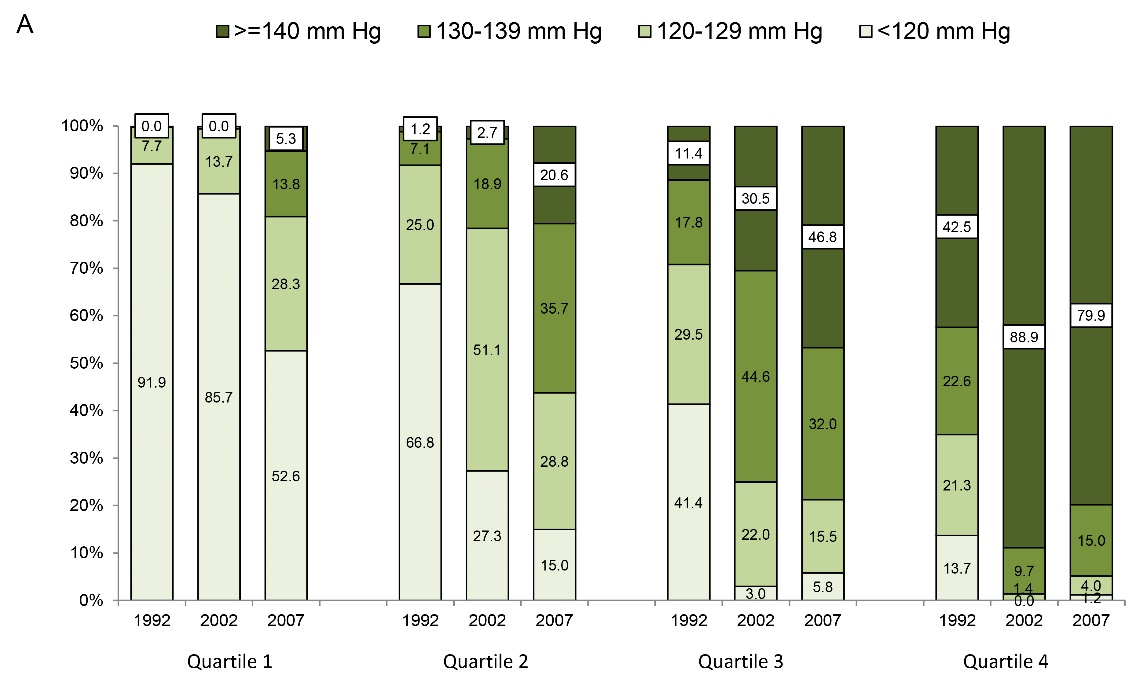 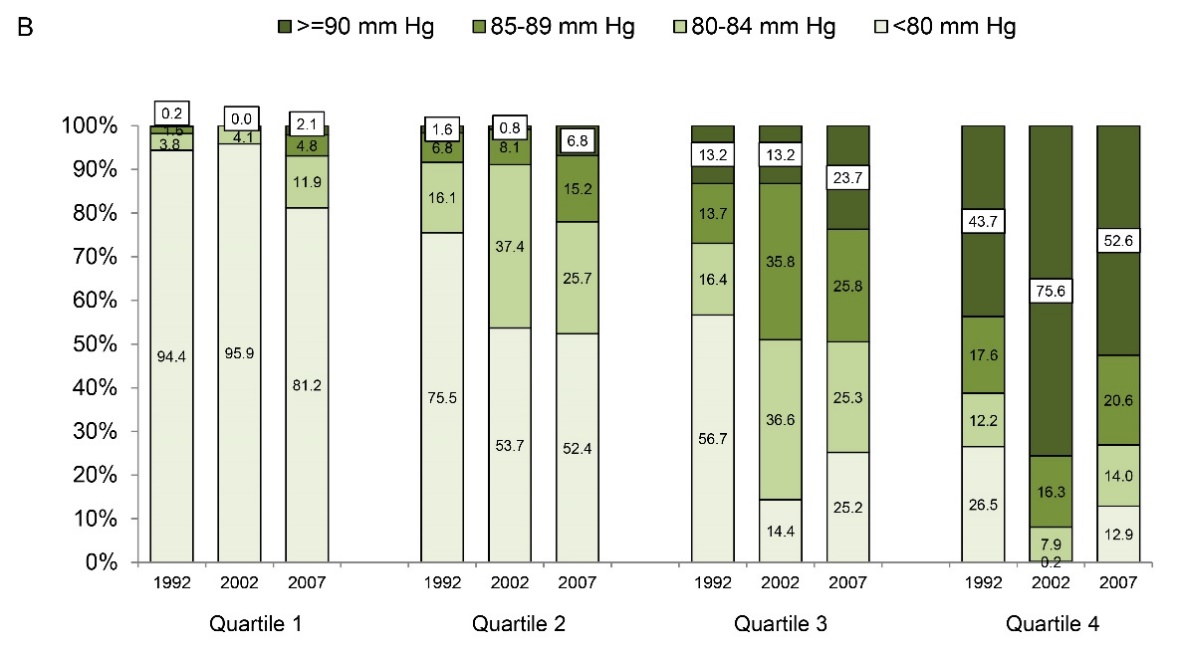 Supplementary Figure 1: Proportions of blood pressure category in 1992, 2002, and 2007 by quartiles of cumulative blood pressure levels. (A) SBP; (B) DBP. DBP: Diastolic blood pressure; SBP: Systolic blood pressure.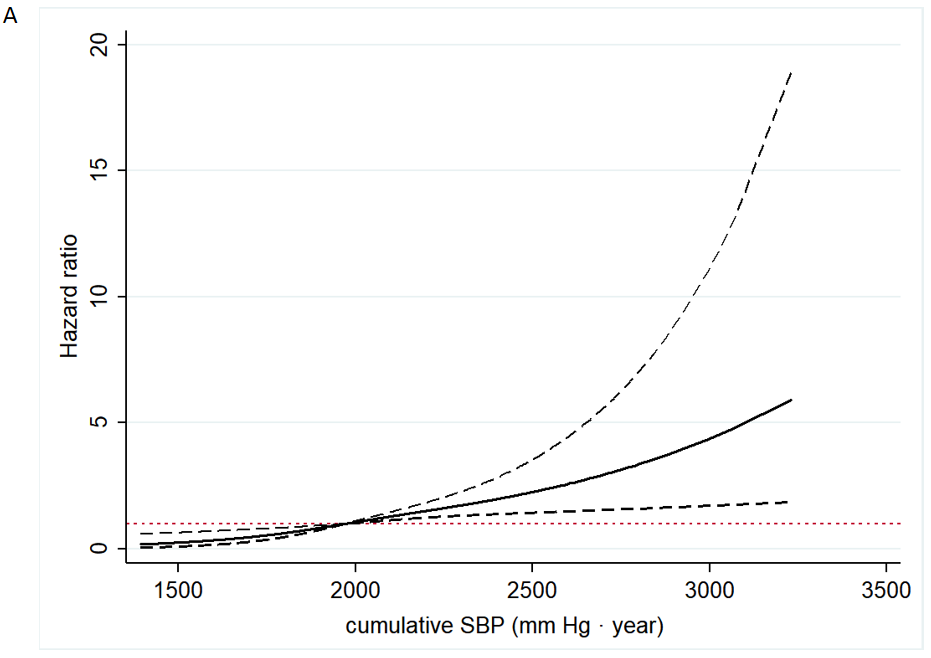 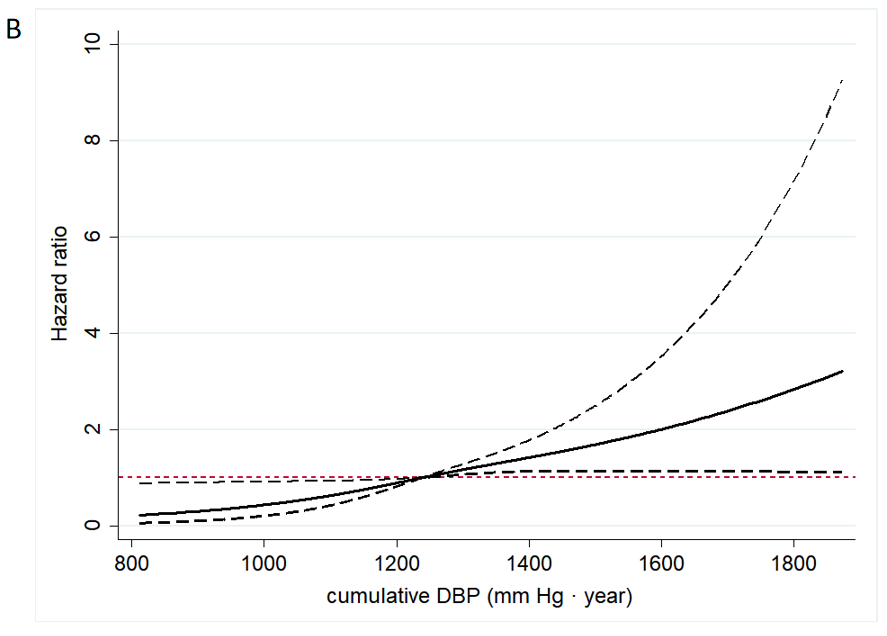 Supplementary Figure 2: Adjusted cubic spline for the hazard of incident cardiovascular disease by cumulative blood pressure levels. (A) SBP; (B) DBP. DBP: Diastolic blood pressure; SBP: Systolic blood pressure.ParametersCumulative SBPCumulative SBPCumulative SBPCumulative SBPParametersQuartile 1Quartile 2Quartile 3Quartile 4Age (years)59.1 ± 6.961.7 ± 7.962.9 ± 7.764.9 ± 7.8Male, n (%)200 (32.9)255 (41.9)285 (47.0)302 (49.8)BMI (kg/m2)23.9 ± 3.024.8 ± 3.025.4 ± 3.526.2 ± 3.7Waist circumference (cm)81.8 ± 9.384.2 ± 8.985.5 ± 10.287.9 ± 9.2FBG (mmol/L)5.6 ± 1.05.8 ± 1.26.0 ± 1.36.4 ± 1.8TC (mmol/L)5.5 ± 1.05.4 ± 1.05.4 ± 0.95.4 ± 1.0LDL-C (mmol/L)3.4 ± 0.83.4 ± 0.93.4 ± 0.83.5 ± 0.9HDL-C (mmol/L)1.4 ± 0.31.4 ± 0.31.3 ± 0.31.3 ± 0.3TG (mmol/L)1.4 (1.0-1.9)1.5 (1.1–2.1)1.5 (1.1–2.1)1.7 (1.2–2.3)SBP (mmHg)119.9 ± 11.5131.4 ± 11.2139.7 ± 12.5153.6 ± 16.9DBP (mmHg)75.9 ± 8.081.0 ± 7.883.9 ± 8.588.6 ± 10.5Smoking, n (%)68 (11.2)75 (12.3)80 (13.2)60 (9.9)Diabetes, n (%)56 (9.2)81 (13.3)124 (20.4)163 (26.9)Antihypertensive drug use, n (%)44 (7.2)136 (22.4)249 (41.0)400 (65.9)Lipid-lowering drug use, n (%)37 (6.1)62 (10.2)48 (7.9)69 (11.4)ParametersCumulative DBPCumulative DBPCumulative DBPCumulative DBPParametersQuartile 1Quartile 2Quartile 3Quartile 4Age (year)62.0 ± 8.162.4 ± 8.162.2 ± 7.862.0 ± 7.6Male, n (%)184 (30.3)228 (37.6)280 (46.1)350 (57.7)BMI (kg/m2)23.5 ± 2.824.7 ± 3.125.6 ± 3.726.5 ± 3.2Waist circumference (cm)80.8 ± 8.483.9 ± 8.586.0 ± 10.088.7 ± 9.8FBG (mmol/L)5.6 ± 1.15.8 ± 1.26.0 ± 1.46.3 ± 1.7TC (mmol/L)5.4 ± 1.05.5 ± 1.05.4 ± 0.95.4 ± 1.0LDL-C (mmol/L)3.3 ± 0.83.5 ± 0.93.4 ± 0.93.5 ± 0.9HDL-C (mmol/L)1.4 ± 0.31.4 ± 0.31.3 ± 0.31.3 ± 0.3TG (mmol/L)1.3 (1.0–1.9)1.5 (1.1–2.1)1.5 (1.1-2.2)1.7 (1.2-2.3)SBP (mmHg)124.0 ± 14.1132.4 ± 14.7139.2 ± 15.0149.0 ± 18.0DBP (mmHg)74.1 ± 7.079.7 ± 6.884.8 ± 7.690.8 ± 9.3Smoking, n (%)54 (8.9)72 (11.9)76 (12.5)81 (13.3)Diabetes, n (%)64 (10.5)95 (15.7)109 (17.9)156 (25.7)Antihypertensive drug use, n (%)89 (14.7)147 (24.2)235 (38.7)358 (59.0)Lipid-lowering drug use, n (%)52 (8.6)41 (6.8)69 (11.3)54 (8.9)ItemsCumulative SBPCumulative SBPCumulative SBPCumulative SBPCumulative SBPCumulative DBPCumulative DBPCumulative DBPCumulative DBPCumulative DBPItemsTraditional risk factors*Traditional risk factors*Traditional risk factors* + SBPTraditional risk factors* + SBPTraditional risk factors*Traditional risk factors*Traditional risk factors* + DBPTraditional risk factors* + DBPItemsHazard ratios (95% CI)P Hazard ratios (95% CI)P Hazard ratios (95%CI)P Hazard ratios (95%CI)P Quartile 1ReferenceReferenceReferenceReferenceQuartile 21.15 (0.65–2.04)0.6301.02 (0.57–1.82)0.9541.54 (0.90–2.63)0.1151.41 (0.82–2.42)0.218Quartile 32.12 (1.26–3.55)0.0041.71 (0.99–2.95)0.0532.36 (1.42–3.92)0.0012.02 (1.19–3.45)0.010Quartile 43.28 (1.94–5.54)<0.0012.24 (1.22–4.13)0.0102.65 (1.58–4.44)<0.0012.03 (1.12–3.67)0.019BP levelsSBPSBPDBPDBPBP levels2007 SBPCumulative SBP2007 DBPCumulative DBPPer SD increase1 SD 1.46 (1.28–1.67)1.64 (1.42–1.88)1.34 (1.17–1.54)1.47 (1.27–1.70)QuartilesQuartile 1ReferenceReferenceReferenceReferenceQuartile 21.45 (0.87–2.42)1.17 (0.67–2.04)1.11 (0.70–1.75)1.61 (0.96–2.71)Quartile 31.71 (1.04–2.83)2.10 (1.27–3.48)1.62 (1.06–2.49)2.36 (1.43–3.87)Quartile 42.71 (1.68–4.39)3.27 (1.97–5.43)1.93 (1.26–2.96)2.78 (1.69–4.60)